From the EditorReaders of the LT who plan to attend the National Genealogical Society (NGS) meeting in Grand Rapids, Michigan, in early May, please look for me to say hello.  While wandering between lectures and while poking around the offerings in the exhibit hall, I will wear my LYONS baseball cap.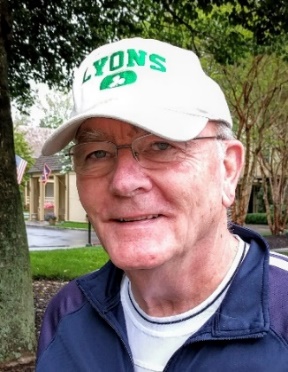 Scotland – All of us with Scottish roots, and especially those of us who plan to travel to Scotland with the LFA tour, will want to look at the article prepared by Mike Lyon showing the sources he has used to research his family connections in Scotland.Ben Lyon – A few of you who read my letters may recall my having mentioned that my piano teacher saw in the Trenton New Jersey Museum a movie poster from the 1930s featuring Ben Lyon as the male lead.  A simple Google search showed that Lyon not only had an acting career but also career as a movie executive.  My pal and college classmate, Barry Pavelec, agreed to explore the possibilities of writing an article about Ben Lyon.  Barry once again brought his remarkable research and writing skills to an article about an early 20th century actor who made his way from silent films to “talkies” and finally the executive suites of major movie companies.In the nature of coincidence, there is another fairly famous British actor named Derek Lyons.  Derek Lyons, the actor, is not to be confused with the Derek Lyons you may have read about who is the new White House staff secretary, replacing Rob Porter who resigned after disclosure of domestic abuse allegations.Thomas Lyon – Once again, Mike Hewitt, author of a Most Remarkable Family, has given us an article based the research he did for his book.  Whereas most of Mike’s earlier articles for our newsletter have focused on the Lyon families of Scotland, in his article for this issue of the LT, he describes the family of Thomas Lyon of Warrington, England.  Oldest Living Lyon(s) Contest – We have a contest winner.  Don’t kick yourself for not entering the contest if your oldest living Lyon(s) relative is older than our winner; we still don’t have prizes for contest winners.  In addition, this issue of the LT has Direct Lyon(s) Lineages (DLLs) from five of our new members.  We also have a Great Lyon(s) Photo and a poem.  Bill